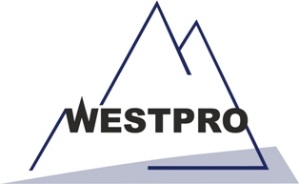 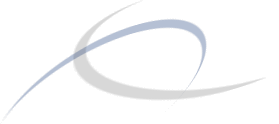 Cuestionario de Filtros PrensaWestpro Machinery Inc.P.O. Box 726Vernon, BC, Canada, V1T 6N6Tel: (250) 549-6710Fax: (250) 549-6735 Email: sales@westpromachinery.com www.WestproMachinery.comWSI:      WSI:      WSI:      Información del ClienteInformación del ClienteInformación del ClienteNombre de la Empresa:      Nombre de la Empresa:      Nombre de la Empresa:      Numero de Referencia del Cliente:      Numero de Referencia del Cliente:      Numero de Referencia del Cliente:      Contacto:      Contacto:      Contacto:      Dirección:      Dirección:      Dirección:      Teléfono:      Teléfono:      Teléfono:      Fax:      Fax:      Fax:      Email:      Email:      Email:      CuestionarioCuestionarioCuestionarioDatos del MaterialDatos del MaterialDatos del MaterialTiempo del Ciclo:      Tiempo del Ciclo:      Tiempo del Ciclo:      Tipo de Material:      Tipo de Material:      Tipo de Material:      Humedad del Material de Alimentación:       %Humedad del Material de Alimentación:       %Humedad del Material de Alimentación:       %Solidos Métricos TPH:      Solidos Métricos TPH:      Solidos Métricos TPH:      Humedad del Material de Descarga:       %Humedad del Material de Descarga:       %Humedad del Material de Descarga:       %Pulpa GPM:      Pulpa GPM:      Pulpa GPM:      Pulpa de Alimentación:      Pulpa de Alimentación:      Pulpa de Alimentación:      Solidos S.G.:      Solidos S.G.:      Solidos S.G.:      Datos del SitioDatos del SitioDatos del SitioPlanta de Energía Eléctrica:           Planta de Energía Eléctrica:           Planta de Energía Eléctrica:           Datos de Sísmica:      Datos de Sísmica:      Datos de Sísmica:      Tamaño de la Planta:      Tamaño de la Planta:      Tamaño de la Planta:      Vientos por hora (1/10):      Vientos por hora (1/10):      Vientos por hora (1/10):      Ubicación del sitio:      Ubicación del sitio:      Ubicación del sitio:      Temperatura de Diseño durante Invierno:      Temperatura de Diseño durante Invierno:      Temperatura de Diseño durante Invierno:      Elevación del sitio (Sobre el nivel del mar):         pies        mts Elevación del sitio (Sobre el nivel del mar):         pies        mts Elevación del sitio (Sobre el nivel del mar):         pies        mts Temperatura de Diseño durante Verano:        Al aire libre o en Interiores:      Temperatura de Diseño durante Verano:        Al aire libre o en Interiores:      Temperatura de Diseño durante Verano:        Al aire libre o en Interiores:      Datos del ProyectoDatos del ProyectoDatos del ProyectoEtapa del Proyecto:Preliminar Prefactibilidad Prefactibilidad Factibilidad Construcción Fecha para la Compra:      Fecha para la Compra:      Fecha para la Compra:      Presupuesto: SI          NO Presupuesto: SI          NO Presupuesto: SI          NO ¿Financiamiento Recibido? SI         NO ¿Financiamiento Recibido? SI         NO ¿Financiamiento Recibido? SI         NO ¿Requiere Cotización para Transporte? SI           NO ¿Requiere Cotización para Transporte? SI           NO ¿Requiere Cotización para Transporte? SI           NO Fecha Requerida en sitio:      Fecha Requerida en sitio:      Fecha Requerida en sitio:      Nombre del Puerto o Destino Final:      Nombre del Puerto o Destino Final:      Nombre del Puerto o Destino Final:      Comentarios Adicionales:      Comentarios Adicionales:      Comentarios Adicionales:      